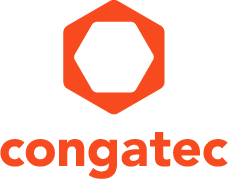 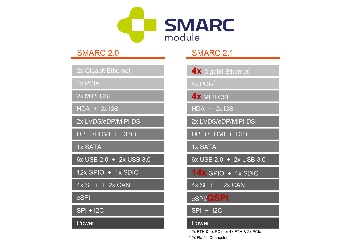 Text and photograph available at: https://www.congatec.com/en/congatec/press-releases.html Press releaseSGET发行SMARC2.1规范面向嵌入式视觉和边缘的高速连接Shanghai, China, 7 April 2020 * * * 嵌入式计算技术的领导厂商德国康佳特宣布，SGET已经批准了新的SMARC 2.1规范。在市场总监Christian Eder担任编辑的情况下，康佳特在规范的制定过程中发挥了重要作用。新的修订版带来了许多额外的功能，如SerDes支持扩展边缘连接，以及多达4个MIPI-CSI摄像头接口，以满足日益增长的嵌入式计算和嵌入式视觉融合的需求。这些新功能向后兼容Rev.2.0版本，这意味着2.1模块可以安装到2.0载板上。所有对Rev.2.0的扩展也都是可选的，因此所有的康佳特 SMARC 2.0模块都可以自动兼容SMARC 2.1。   担任康佳特市场总监及SGET编辑(SMARC 2.1规范)的Christian Eder解释道: "新的SMARC 2.1规范是嵌入MIPI-CSI摄像头技术的重要一步、并首次将其定义到嵌入式计算规范的标准中，这是一个重要的里程碑。我们需要这种极具成本效益的技术，以便能够将其集成到任何嵌入式应用中。为此，SMARC 2.1不仅仅提供一个或两个接口，而提供了多达四个接口，以实现全面的态势感知和最高的设备效率。"     Industry Research.co目前的研究报告显示，机器视觉摄像头的需求正以两位数快速增长。尤其是在各种非工业领域的应用中增长尤为强劲，如监控、取证、机器人手术、智能交通系统、边境控制和健康监测等。此外，摄像头技术继续被用于过程检验，以减少灌装量检测错误、生产线上的不良产品和包装缺陷等错误。自主物流车在工业领域也占据了很大的市场份额。    全面的以太网支持对边缘计算更多的连接需求格外重要，目前支持的四条PCIe通道中，两条可通过SerDes信号提供两个额外的以太网端口。这些端口还可以通过连接GigE视觉摄像头来实现视觉功能。    其他新功能包括PCIe clock request信号，可用于关闭未使用的PCIe通道以节省电源，以及14个GPIO(通用输入/输出)，而原本仅12个GPIO。应许多人的要求，我们还对规范文档进行了全面调整来提升可读性。更多全新SMARC2.1规范可参考https://sget.org/standards/smarc/ .康佳特也提供了SMARC规范白皮书,可在此下载: https://www.congatec.com/cn/technologies/smarc/smarc-21-whitepaper.html 更多关于SMARC2.1兼容的基于恩智浦i.MX8处理器conga-SMX8模块, 可访问: https://www.congatec.com/en/products/smarc/conga-smx8.html 更多关于SMARC2.1兼容的基于英特尔凌动处理器(代号:Apollo Lake) conga-SA5模块, 可访问:https://www.congatec.com/en/products/smarc/conga-sa5.html 关于康佳特
德国康佳特科技,英特尔智能系统联盟 Associate 成员，总公司位于德国Deggendorf，是一家快速发展的技术公司,专注于嵌入式计算机产品。高性能计算机模块可广泛使用于工业自动化，医疗技术，运输，电信和许多其他垂直领域的应用和设备。康佳特是计算机模块的领导厂商,服务的客户从新创公司到全球国际大公司。自2004成立以来, 康佳特已成为全球认可和值得信赖的嵌入式计算机模块解决方案的专家和合作伙伴。目前康佳特在美国，台湾，日本，澳大利亚，捷克和中国设有分公司。更多信息请上我们官方网站www.congatec.cn关注康佳特官方微信: congatec, 关注康佳特官方微博＠康佳特科技* * *Intel and Intel Atom are registered trademarks of Intel Corporation in the U.S. and other countries.读者查询: 媒体联系:德国康佳特科技德国康佳特科技Nick Lin 林忠义Crysta Lee 李佳纯电话: +86-21-60255862电话: +86-21-60255862x8931sales-asia@congatec.comwww.congatec.cn crysta.lee@congatec.comwww.congatec.cn